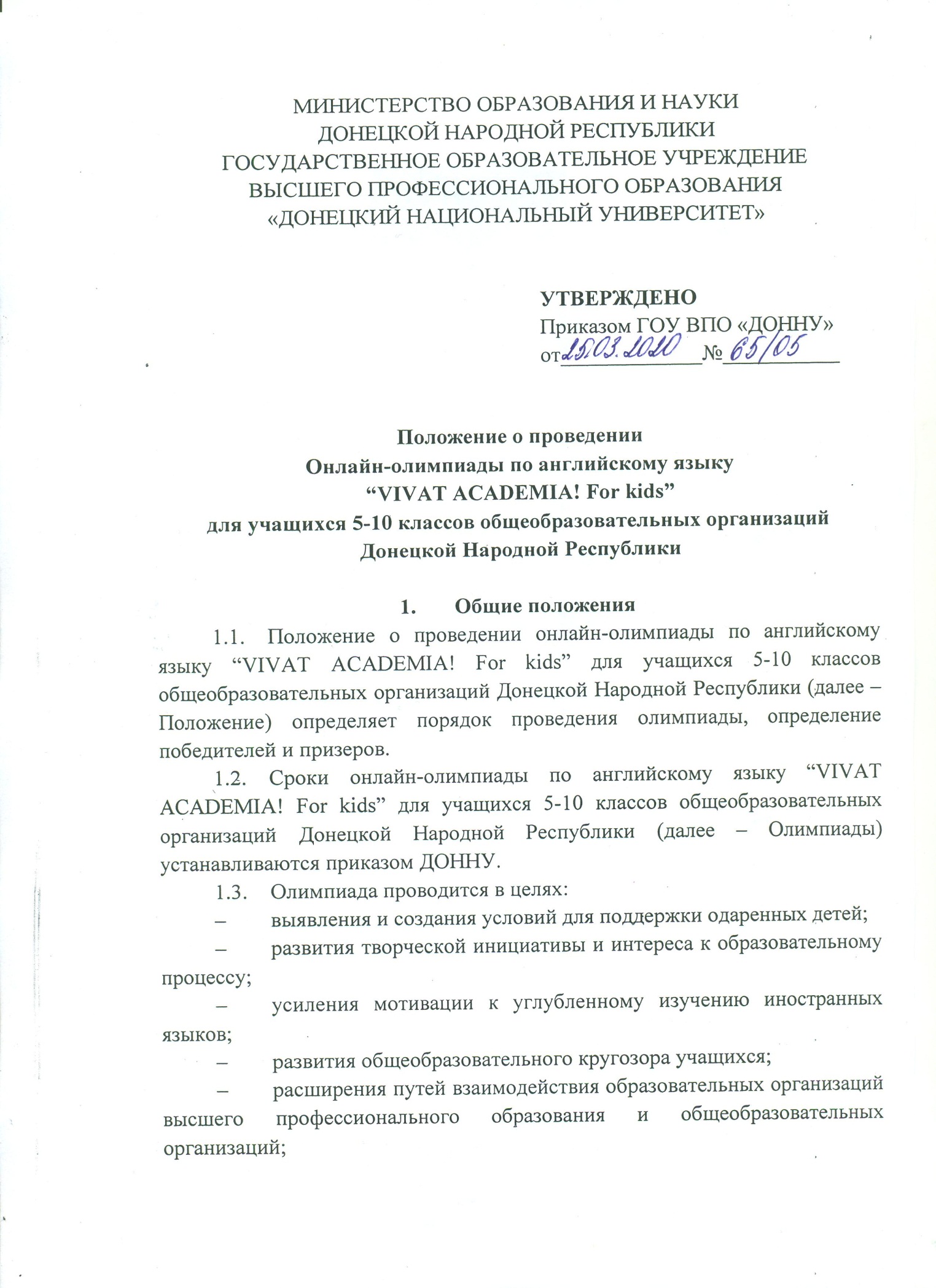 способствования к созданию комфортного мотивационного пространства для будущего профессионального выбора;содействия воспитанию ценностных ориентаций у школьников.1.4. Организатором Олимпиады является кафедра английской филологии факультета иностранных языков ДОННУ.1.5. Олимпиада проводится для учащихся 5-10 классов общеобразовательных организаций Донецкой Народной Республики.1.6. Олимпиада проводится по заданиям, составленным на основе примерных основных общеобразовательных программ основного общего и среднего общего образования (далее – олимпиадные задания).1.7. Решение вопросов, связанных с организацией и проведением Олимпиады, обеспечивается оргкомитетом Олимпиады, утвержденным приказом ректора ДОННУ.1.8. Информация о проведении Олимпиады и порядке участия в ней, об итогах Олимпиады, о победителях и призерах является открытой и размещается на официальном сайте ДОННУ http://donnu.ru/. Дипломы победителей и призеров, сертификаты участников отправляются на электронную почту участникам Олимпиады.1.9. Плата за участие в Олимпиаде не взимается.2.   Организация проведения Олимпиады2.1. Для проведения Олимпиады ежегодно создаются Организационный комитет Олимпиады (оргкомитет), методическая комиссия, апелляционная комиссия и жюри.2.2. Общее руководство подготовкой и проведением Олимпиады осуществляет Оргкомитет, состав которого утверждается ректором или проректором ДОННУ.2.3. Оргкомитет формируется из числа научно-педагогических работников ДОННУ и (по согласованию) представителей других образовательных организаций.2.4. Оргкомитет осуществляет следующие функции:устанавливает регламент и сроки проведения олимпиады;Оргкомитет направляет в общеобразовательные учреждения информационное письмо об условиях проведения Олимпиады;формирует состав методической и апелляционной комиссий и жюри Олимпиады;утверждает список победителей и призеров Олимпиады; обеспечивает свободный доступ к информации о сроках проведения Олимпиады, составе участников, победителях и призерах; обеспечивает непосредственное проведение Олимпиады;предоставляет в Отдел довузовской подготовки ДОННУ отчет о проведении Олимпиады;осуществляет иные функции в соответствии с положением об Олимпиаде.2.5.	Для подготовки олимпиадных заданий формируется методическая комиссия Олимпиады из числа научно-педагогических работников ДОННУ.2.6.	Методическая комиссия Олимпиады осуществляет следующие функции:разрабатывает олимпиадные задания;определяет критерии и методики оценки выполненных олимпиадных заданий;вносит в Оргкомитет Олимпиады предложения по совершенствованию организации Олимпиады;осуществляет иные функции, направленные на достижение целей проведения Олимпиады.2.7.	Для проверки работ участников Олимпиады формируется жюри Олимпиады из числа научно-педагогических работников ДОННУ и (по согласованию) других образовательных организаций.2.8.	Жюри Олимпиады осуществляет следующие функции:проверяет работы участников Олимпиады и оценивает их результаты;представляет в Оргкомитет Олимпиады предложения по присуждению дипломов Олимпиады;вносит предложения по совершенствованию организации Олимпиады;осуществляет иные функции, направленные на достижение целей проведения Олимпиады.2.9.	Для рассмотрения апелляций участников олимпиады формируется апелляционная комиссия из числа научно-педагогических работников ДОННУ. Одновременное членство лиц в апелляционной комиссии и жюри не допускается.3.    Порядок проведения Олимпиады3.1.	Олимпиада включает один этап, который проводится в онлайн режиме, с применением дистанционных образовательных технологий.3.2.	Олимпиада проводится по заданиям, подготовленным методической комиссией.3.3.	Учащиеся, желающие принять участие в Олимпиаде, должны заполнить электронную форму анкеты участника на платформе “Google Формы” ( https://forms.gle/9eeFSMhBZuPF3NgaA ), где указываются фамилия, имя, отчество, населенный пункт, телефон, e-mail, название учебного заведения и класс, до 22 марта 2020 года. Участник должен ознакомиться с порядком, условиями и регламентом проведения Олимпиады, размещенными на официальном сайте ДОННУ.3.4. Участникам на электронный адрес высылается письмо с подтверждением регистрации для участия в Олимпиаде в течении трёх дней после заполнения анкеты участника. 3.5. В день проведения Олимпиады участнику высылается ссылка на задания Олимпиады на электронную почту. Задание олимпиады необходимо выполнять в течение строго оговоренного периода, с 9.00 до 21.00 29 марта 2020 года.3.6. От каждого участника принимается только одна работа.3.7.	Списки победителей публикуются на официальном сайте ДОННУ.3.8.	Не позднее чем через две недели после проведения Олимпиады участники могут подать апелляцию в апелляционную комиссию.3.9.	За каждое выполненное задание (блок заданий) выставляется оценка в баллах. Возможно снижение балла за задание, если оно выполнено частично. 4.  Критерии оценивания заданий Олимпиады4.1.	Лексико-грамматический тест – 20 баллов (1 балл за каждый правильный ответ). 4.2. Аудирование – 20 баллов (просмотр видео-фрагмента, выполнение заданий по просмотренному видео; 10 вопросов, 2 балла за каждый правильный ответ).4.3.	Письмо – 40 баллов (содержание, впечатление на читателя – 10 баллов; структура, связность, стиль, коммуникативная цель, формальные требования – 10 баллов; грамматика – 10 баллов; лексика – 10 баллов). 4.4. Чтение – 20 баллов (чтение текста и выполнение заданий по содержанию текста; 10 вопросов, 2 балла за каждый правильный ответ)4.5.	Максимальное количество баллов – 100 баллов. 5. Порядок определения победителей и призеров Олимпиады5.1.	Победителями и призерами Олимпиады считаются участники, показавшие лучшие результаты. 5.2.	Критерии определения победителей и призеров Олимпиады распределяются следующим образом: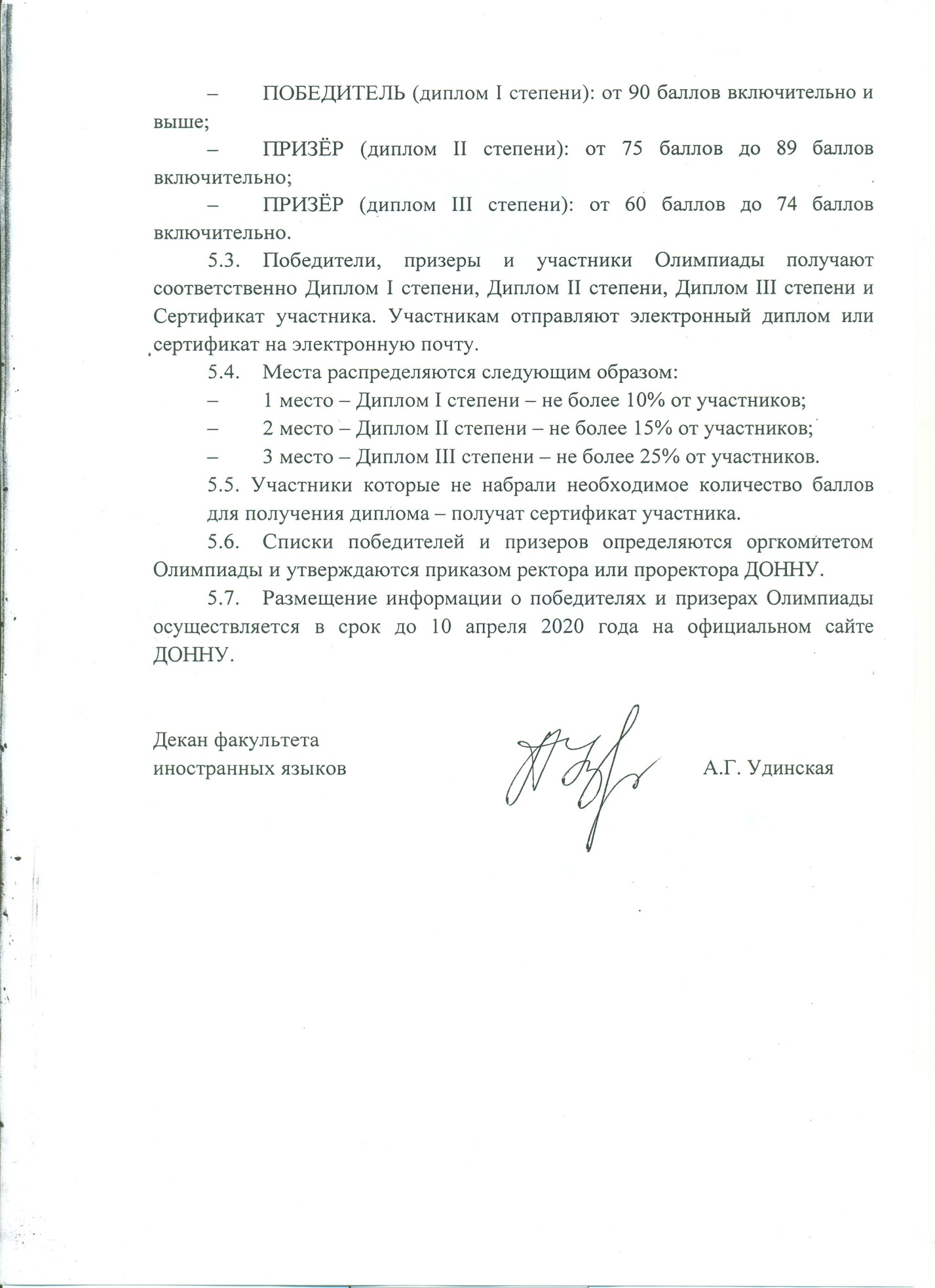 